 АДМИНИСТРАЦИЯ 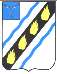 СОВЕТСКОГО МУНИЦИПАЛЬНОГО РАЙОНА САРАТОВСКОЙ ОБЛАСТИ ПО С Т А Н О В Л Е Н И Е	 от  30.09.2015     №   715 р.п.Степное Об утверждении проекта планировки  территории и проекта межевания территории  для строительства объекта: «Газопровод-отвод  ГРС в г. Балаково»  соответствии  со  статьей  46  Градостроительного  кодекса  Российской Федерации,  Положением  о  публичных  слушаниях,  утвержденным  решением Муниципального собрания от 26.08.2009 № 810, с учетом результатов публичных слушаний, прошедших в соответствии с  решением  Муниципального Собрания Советского муниципального района Саратовской области  (четвертого созыва)  от  26  августа  2015  №  605  «О  назначении  публичных  слушаний  по	 	проекту планировки  территории  и  проекту  межевания  территории	 	для 	строительства объекта: «Газопровод-отвод  и ГРС в г. Балаково» на территории Мечетненского муниципального образования Советского муниципального района  Саратовской области»,  руководствуясь  Уставом  Советского  муниципального  района,  администрация Советского муниципального района ПОСТАНОВЛЯЕТ:	   Утвердить  проект  планировки  территории  и  проект  межевания территории для	 	строительства объекта: «Газопровод-отвод  и ГРС в г. Балаково» на  земельных  участках,  имеющих  адресный  ориентир:  Саратовская  область, Советский  район,  Мечетненское  муниципальное  образование,  в  границах кадастровых  кварталов  64:33:090205,  64:33:090204,  64:33:090203. Ориентировочная протяженность 7,5 км.  Настоящее постановление вступает в силу со дня его опубликования. 	 Глава администрации  Советского муниципального района                           	                                           С.В.Пименов Котурай  Н.В. 5-00-37 